Publicado en Madrid el 25/04/2018 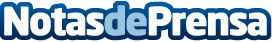 El CGCFE apoya a la FEFQ en favor del acceso a nuevos tratamientos para la Fibrosis QuísticaCon motivo del Día Nacional de la Fibrosis Quística, que este año se celebra el 25 de abril, el Consejo General de Colegios de Fisioterapeutas de España (CGCFE), apoya a la Federación Española de Fibrosis Quística (FEFQ), en su campaña para reclamar el acceso a los últimos tratamientos para la enfermedad, que frenan el deterioro de los enfermosDatos de contacto:Noelia Perlacia915191005Nota de prensa publicada en: https://www.notasdeprensa.es/el-cgcfe-apoya-a-la-fefq-en-favor-del-acceso-a Categorias: Nacional Medicina Industria Farmacéutica Sociedad Infantil Solidaridad y cooperación Medicina alternativa Ocio para niños http://www.notasdeprensa.es